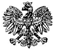 Zgierz, dnia 25.04.2023 r.ZP.272.25.2022.AB/65ZAWIADOMIENIE O WYBORZE OFERTY, w postępowaniu prowadzonym w trybie przetargu nieograniczonego w ramach zadania nr 2Na podstawie art. 253 ust. 1  pkt 1 ustawy z dnia 11 września 2019 r.  - Prawo zamówień publicznych (tj. Dz. U. z 2022 r., poz. 1710 ze zm. – dalej zwana Ustawą), Powiat Zgierski reprezentowany przez Zarząd Powiatu Zgierskiego (zwany dalej Zamawiającym) informuje, że dokonał wyboru najkorzystniejszej oferty spośród niepodlegających odrzuceniu ofert w postępowaniu pn. „Modernizacja dróg i mostu na terenie Powiatu Zgierskiego”
 (ID 715898)W ramach Zadanie nr 2 pn.: Przebudowa drogi powiatowej Nr 5115 E Wola Mąkolska – Popów Głowieński ocenie podlegały następujące oferty: Zamawiający informuje, że dokonał wyboru najkorzystniejszej oferty w ramach zadania nr 2 zgodnie 
z art. 239 Ustawy, na podstawie kryteriów oceny ofert określonych w dokumentach zamówienia. Najkorzystniejszy bilans maksymalnej liczby przyznanych punktów w oparciu o ustalone kryteria otrzymała oferta nr 14 złożona przez PRZEDSIĘBIORSTWO BUDOWY DRÓG I MOSTÓW „ERBEDIM” Sp. z o.o. 97-300 Piotrków Trybunalski, ul. Żelazna 3 (dalej zwany Wykonawcą). Oferta Wykonawcy nie podlega odrzuceniu. Wykonawca nie podlega wykluczeniu z postępowaniaUmowa w sprawie zamówienia publicznego w ramach zadania nr 2, zostanie zawarta  z uwzględnieniem art. 577 Ustawy, w terminie zgodnym z art. 264 ust. 1 Ustawy, tj. nie krótszym niż 10 dni od dnia przesłania zawiadomienia o wyborze najkorzystniejszej oferty, przy użyciu środków komunikacji elektronicznej.  Przed zawarciem umowy Wykonawca, którego oferta została wybrana, jako najkorzystniejsza, jest zobowiązany do wniesienia zabezpieczenia należytego wykonania umowy służącego pokryciu roszczeń z tytułu niewykonania lub nienależytego wykonania umowy w wysokości 5 % ceny całkowitej podanej w ofercie tj. w wysokości 321 108,72 zł. Zasady wnoszenia zabezpieczenia należytego wykonania umowy i jego zwrotu określa Ustawa.POUCZENIE		Od niezgodnej z przepisami Ustawy czynności Zamawiającego podjętej w postępowaniu                                    o udzielenie zamówienia lub zaniechaniu czynności, do której Zamawiający był zobowiązany przysługuje Wykonawcy odwołanie zgodnie z przepisami Ustawy.Zarząd Powiatu Zgierskiego _______________________________________________                                                                                (podpis kierownika Zamawiającego lub osoby upoważnionej)ZARZĄD POWIATU ZGIERSKIEGO95-100 Zgierz, ul. Sadowa 6atel. (42) 288 81 00, fax (42) 719 08 16zarzad@powiat.zgierz.pl, www.powiat.zgierz.plNr ofertyNazwa i adres  WykonawcyCENA OFERTYOKRES GWARANCJI Punktacja otrzymana 
zgodnie z kryteriami określonymi w SIWZPunktacja otrzymana 
zgodnie z kryteriami określonymi w SIWZBilans przyznanych punktów Nr ofertyNazwa i adres  WykonawcyCENA OFERTYOKRES GWARANCJI CENA OFERTY60% waga udział w ocenie 60 pktOKRES GWARANCJI 40% waga udział w ocenie 40 pktBilans przyznanych punktów 3Drogomex Sp. z o.o., 
ul. Stefana Bryły 4, 05-800 Pruszków8 969 059,69 zł60 miesięcy 42,964082,964COLAS Polska Sp. z o.o., ul. Nowa 49, 62-069 Palędzie7 163 938,38 zł60 miesięcy53,794093,7914Przedsiębiorstwo Budowy Dróg i Mostów ,, ERBEDIM” Sp. z o.o., ul. Żelazna 3, 97-300 Piotrków Trybunalski6 422 174,44 zł60 miesięcy6040100